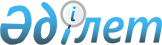 Об установлении квоты рабочих мест для инвалидов на предприятиях и организациях района на 2009 год
					
			Утративший силу
			
			
		
					Постановление акимата Акжарского района Северо-Казахстанской области от 17 июня 2009 года N 201. Зарегистрировано Управлением юстиции Акжарского района Северо-казахстанской области 28 июля 2009 года N 13-4-88. Утратило силу - постановлением акимата Акжарского района Северо-Казахстанской области от 30 апреля 2010 года N 122

      Сноска. Утратило силу - постановлением акимата Акжарского района Северо-Казахстанской области от 30.04.2010 N 122

      В соответствии с подпунктом 14) пункта 1 статьи 31 Закона Республики Казахстан от 23 января 2001 года № 148 «О местном государственном управлении и самоуправлении в Республике Казахстан", с подпунктом 5-2) статьи 7 Закона Республики Казахстан от 23 января 2001 года № 149 «О занятости населения» и в целях реализации Закона Республики Казахстан «О социальной защите инвалидов» акимат районаПОСТАНОВЛЯЕТ:



      1. Установить квоту рабочих мест для инвалидов в размере трех  процентов от общей численности рабочих мест на предприятиях и организациях района.



      2. Контроль за исполнением настоящего постановления возложить на заместителя акима района Молдаганапова З.Ж.



      3. Постановление акимата района от 20 февраля 2009 года № 56 «Об установлении квоты рабочих мест для инвалидов на предприятиях и организациях района на 2009 год» признать утратившим силу.



      4. Настоящее постановление вступает в действие с момента  официального опубликования.      Аким района                                А. Тастемиров
					© 2012. РГП на ПХВ «Институт законодательства и правовой информации Республики Казахстан» Министерства юстиции Республики Казахстан
				